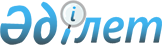 О внесении изменений в решение Илийского районного маслихата от 23 декабря 2011 года N 54-226 "О районном бюджете Илийского района на 2012-2014 годы"
					
			Утративший силу
			
			
		
					Решение маслихата Илийского района Алматинской области от 05 ноября 2012 года N 11-51. Зарегистрировано Департаментом юстиции Алматинской области 14 ноября 2012 года N 2185. Утратило силу решением маслихата Илийского района Алматинской области от 21 февраля 2013 года N 14-71      Сноска. Утратило силу решением маслихата Илийского района Алматинской области от 21.02.2013 года N 14-71.

      Примечание РЦПИ:

      В тексте сохранена авторская орфография и пунктуация.       

В соответствии с подпунктом 4) пунктом 2 статьи 106, пунктом 5 статьи 109 Бюджетного кодекса Республики Казахстан от 04 декабря 2008 года, подпунктом 1) пункта 1 статьи 6 Закона Республики Казахстан от 23 января 2001 года "О местном государственном управлении и самоуправлении в Республике Казахстан" и статьи 21 Закона Республики Казахстан от 24 марта 1998 года N 213-І "Оформление нормативных правовых актов о внесении изменений и (или) дополнений в нормативные правовые акты" Илийский районный маслихат РЕШИЛ:



      1. Внести в решение Илийского районного маслихата от 23 декабря 2011 года N 54-226 "О районном бюджете Илийского района на 2012-2014 годы" (зарегистрированного в Реестре государственной регистрации нормативных правовых актов 27 декабря 2011 года за N 2-10-150, опубликовано в газете "Илийские зори" от 20 января 2012 года N 6 (4431), в решение Илийского районного маслихата от 17 февраля 2012 года N 3-14 "О внесении изменений в решение Илийского районного маслихата от 23 декабря 2011 года N 54-226 "О районном бюджете Илийского района на 2012-2014 годы" (зарегистрированного в Реестре государственной регистрации нормативных правовых актов 23 февраля 2012 года за N 2-10-152, опубликовано в газете "Илийские зори" от 16 марта 2012 года N 11(4439), в решение Илийского районного маслихата от 16 апреля 2012 года N 5-21 "О внесении изменений в решение Илийского районного маслихата от 23 декабря 2011 года N 54-226 "О районном бюджете Илийского района на 2012-2014 годы" (зарегистрированного в Реестре государственной регистрации нормативных правовых актов 23 февраля 2012 года за N 2-10-157, опубликовано в газете "Илийские зори" от 16 мая 2012 года N 20(4448), в решение Илийского районного маслихата от 8 июня 2012 года N 7-34 "О внесении изменений в решение Илийского районного маслихата от 23 декабря 2011 года N 54-226 "О районном бюджете Илийского района на 2012-2014 годы" (зарегистрированного в Реестре государственной регистрации нормативных правовых актов 20 июня 2012 года за N 2-10-163, опубликовано в газете "Илийские зори" от 6 июля 2012 года N 27 (4455), в решение Илийского районного маслихата от 5 сентября 2012 года N 9-48 "О внесении изменений в решение Илийского районного маслихата от 23 декабря 2011 года N 54-226 "О районном бюджете Илийского района на 2012-2014 годы" (зарегистрированного в Реестре государственной регистрации нормативных правовых актов 25 сентября 2012 года за N 2129, опубликовано в газете "Илийские зори" от 31 октября 2012 года N 45 (4473) следующие изменения:



      в пункте по строкам:



      1) "Доходы" цифру "36935690" заменить на цифру "36150802", в том числе:

      "поступления трансфертов" цифру "10406302" заменить на цифру "9471414";

      "целевые текущие трансферты" цифру "3838248" заменить на цифру "3009760";

      "целевые трансферты на развитие" цифру "6568054" заменить на цифру "6461654".



      2) "Затраты" цифру "37751172" заменить на цифру "36966284".



      2. Приложение 1 к указанному решению изложить в новой редакции согласно приложения 1 к настоящему решению.



      3. Контроль за исполнением настоящего решения возложить на постоянную комиссию районного маслихата.



      4. Настоящее решение вводится в действие с 1 января 2012 года.      Председатель сессии                        Р. Айдарбекова      Секретарь районного

      маслихата                                  Ф. Ыдрышева      СОГЛАСОВАНО:      Начальник ГУ "Отдел

      экономики и бюджетного

      планирования

      Илийского района"                          Кадир Аскар Кадирович

      05 ноября 2012 год

Приложение 1

к решению маслихата Илийского

района от 05 ноября 2012 года

N 11-51 "О внесении изменений

в решение Илийского районного

маслихата "О районном бюджете

Илийского района на

2012-2014 годы"Приложение 1

к решению маслихата Илийского

района от 23 декабря 2011 года

N 54-226 "О районном бюджете

Илийского района на

2012-2014 годы" 

Районный бюджет Илийского района на 2012 год
					© 2012. РГП на ПХВ «Институт законодательства и правовой информации Республики Казахстан» Министерства юстиции Республики Казахстан
				КатегорияКатегорияКатегорияКатегорияКатегорияСумма

(тыс.

тенге)КлассКлассКлассКлассСумма

(тыс.

тенге)ПодклассПодклассПодклассСумма

(тыс.

тенге)СпецификаСпецификаСумма

(тыс.

тенге)НаименованиеСумма

(тыс.

тенге)I.Доходы361508021Налоговые поступления2644593804Налоги на собственность16649051Hалоги на имущество126820001Налог на имущество юридических лиц и

индивидуальных предпринимателей124300002Hалог на имущество физических лиц252003Земельный налог3359001Земельный налог с физических лиц на земли

сельскохозяйственного назначения300002Земельный налог с физических лиц на земли

населенных пунктов1410003Земельный налог на земли промышленности,

транспорта, связи, обороны и иного

несельскохозяйственного назначения1569007Земельный налог с юридических лиц и

индивидуальных предпринимателей, частных

нотариусов и адвокатов на земли

сельскохозяйственного назначения8004Hалог на транспортные средства35960001Hалог на транспортные средства с юридических

лиц3860002Hалог на транспортные средства с физических

лиц3210005Единый земельный налог351501Единый земельный налог351505Внутренние налоги на товары, работы и услуги247473982Акцизы2468722302Водка, произведенная на территории

Республики Казахстан1200004Вина, произведенные на территории Республики

Казахстан1015010Сигареты с фильтром, произведенные на

территории Республики Казахстан2421802311Сигареты без фильтра, папиросы, произведенные

на территории Республики Казахстан16800037Слабоградусные ликероводочные изделия с

объемной долей этилового спирта от 1,5 до

12 процентов, произведенные на территории

Республики Казахстан23730096Бензин (за исключением авиационного)

реализуемый юридическими и физическими

лицами в розницу, а также используемый на

собственные производственные нужды3540097Дизельное топливо, реализуемое юридическими

и физическими лицами в розницу, а также

используемое на собственные производственные

нужды63503Поступления за использование природных и

других ресурсов935515Плата за пользование земельными участками93554Сборы за ведение предпринимательской и

профессиональной деятельности4702501Сбор за государственную регистрацию

индивидуальных предпринимателей259502Лицензионный сбор за право занятия

отдельными видами деятельности552503Сбор за государственную регистрацию

юридических лиц и учетную регистрацию

филиалов и представительств, а также их

перерегистрацию204005Сбор за государственную регистрацию залога

движимого имущества и ипотеки судна или

строящегося судна60014Сбор за государственную регистрацию

транспортных средств, а также их перерегистрацию518518Сбор за государственную регистрацию прав на

недвижимое имущество и сделок с ним2700020Плата за размещение наружной (визуальной)

рекламы в полосе отвода автомобильных дорог

общего пользования местного значения и в

населенных пунктах40805Налог на игорный бизнес379502Фиксированный налог379508Обязательные платежи, взимаемые за совершение

юридически значимых действий и (или) выдачу

документов уполномоченными на то

государственными органами или должностными

лицами336351Государственная пошлина3363502Государственная пошлина, взимаемая с

подаваемых в суд исковых заявлений, заявлений

особого искового производства, заявлений

(жалоб) по делам особого производства,

заявлений о вынесении судебного приказа,

заявлений о выдаче дубликата исполнительного

листа, заявлений о выдаче исполнительных

листов на принудительное исполнение решений

третейских (арбитражных) судов и иностранных

судов, заявлений о повторной выдаче копий

судебных актов, исполнительных листов и иных

документов, за исключением государственной

пошлины с подаваемых в суд исковых заявлений

к государственным учреждениям2561504Государственная пошлина, взимаемая за

регистрацию актов гражданского состояния, а

также за выдачу гражданам справок и повторных

свидетельств о регистрации актов гражданского

состояния и свидетельств в связи с

изменением, дополнением и восстановлением

записей актов гражданского состояния410005Государственная пошлина, взимаемая за

оформление документов на право выезда за

границу на постоянное место жительства и

приглашение в Республику Казахстан лиц из

других государств, а также за внесение

изменений в эти документы79006Государственная пошлина, взимаемая за выдачу

на территории Республики Казахстан визы к

паспортам иностранцев и лиц без гражданства

или заменяющим их документам на право выезда

из Республики Казахстан и въезда в Республику

Казахстан2007Государственная пошлина, взимаемая за

оформление документов о приобретении

гражданства Республики Казахстан,

восстановлении гражданства Республики

Казахстан и прекращении гражданства

Республики Казахстан14508Государственная пошлина, взимаемая за

регистрацию места жительства210010Государственная пошлина, взимаемая за

регистрацию и перерегистрацию каждой единицы

гражданского, служебного оружия физических и

юридических лиц (за исключением холодного

охотничьего, сигнального, огнестрельного

бесствольного, механических распылителей,

аэрозольных и других устройств, снаряженных

слезоточивыми или раздражающими веществами,

пневматического оружия с дульной энергией не

более 7,5 Дж и калибра до 4,5 мм

включительно)9012Государственная пошлина за выдачу разрешений

на хранение или хранение и ношение,

транспортировку, ввоз на территорию

Республики Казахстан и вывоз из Республики

Казахстан оружия и патронов к нему 69521Государственная пошлина, взимаемая за выдачу

удостоверения трактористам-машинистам802Неналоговые поступления3895001Доходы от государственной собственности129005Доходы от аренды имущества, находящегося в

государственной собственности1290004Доходы от аренды имущества, находящегося в

коммунальной собственности1290004Штрафы, пени, санкции, взыскания, налагаемые

государственными учреждениями, финансируемыми

из государственного бюджета, а также

содержащимися и финансируемыми из бюджета

(сметы расходов) Национального Банка

Республики Казахстан247501Штрафы, пени, санкции, взыскания, налагаемые

государственными учреждениями, финансируемыми

из государственного бюджета, а также

содержащимися и финансируемыми из бюджета

(сметы расходов) Национального Банка

Республики Казахстан, за исключением

поступлений от организаций нефтяного сектора2475005Административные штрафы, пени, санкции,

взыскания, налагаемые местными

государственными учреждениями финансируемыми

из местного бюджета2475006Прочие неналоговые поступления13001Прочие неналоговые поступления130009Другие неналоговые поступления в местный

бюджет13003Поступления от продажи основного капитала19450003Продажа земли и нематериальных активов1945001Продажа земли19450001Поступления от продажи земельных участков1945004Поступления трансфертов947141402Трансферты из вышестоящих органов

государственного управления94714142Трансферты из областного бюджета947141401Целевые текущие трансферты300976002Целевые трансферты на развитие6461654Функциональная группаФункциональная группаФункциональная группаФункциональная группаФункциональная группаСумма

(тыс.

тенге)Функциональная подгруппаФункциональная подгруппаФункциональная подгруппаФункциональная подгруппаСумма

(тыс.

тенге)Администратор бюджетных программАдминистратор бюджетных программАдминистратор бюджетных программСумма

(тыс.

тенге)ПрограммаПрограммаСумма

(тыс.

тенге)НаименованиеСумма

(тыс.

тенге)II.Затраты3696628401Государственные услуги общего характера3110621Представительные, исполнительные и другие

органы, выполняющие общие функции

государственного управления280285112Аппарат маслихата района (города областного

значения)19161001Услуги по обеспечению деятельности маслихата

района (города областного значения)13591003Капитальные расходы государственного органа5570122Аппарат акима района (города областного

значения)82237001Услуги по обеспечению деятельности акима

района (города областного значения)81549003Капитальные расходы государственного органа688123Аппарат акима района в городе, города

районного значения, поселка, аула (села),

аульного (сельского) округа178887001Услуги по обеспечению деятельности акима

района в городе, города районного значения,

поселка, аула (села), аульного (сельского)

округа161057022Капитальные расходы государственного органа178302Финансовая деятельность15469452Отдел финансов района (города областного

значения)15469001Услуги по реализации государственной

политики в области исполнения бюджета района

(города областного значения) и управления

коммунальной собственностью района (города

областного значения)13708003Проведение оценки имущества в целях

налогообложения1161018Капитальные расходы государственного органа6005Планирование и статистическая деятельность15308453Отдел экономики и бюджетного планирования

района (города областного значения)15308001Услуги по реализации государственной

политики в области формирования и развития

экономической политики, системы

государственного планирования и управления

района (города областного значения)14398004Капитальные расходы государственного органа91002Оборона245061Военные нужды3506122Аппарат акима района (города областного

значения)3506005Мероприятия в рамках исполнения всеобщей

воинской обязанности35062Организация работы по чрезвычайным ситуациям21000122Аппарат акима района (города областного

значения)21000006Предупреждение и ликвидация чрезвычайных

ситуаций масштаба района (города областного

значения)20000007Мероприятия по профилактике и тушению

степных пожаров районного (городского)

масштаба, а также пожаров в населенных

пунктах, в которых не созданы органы

государственной противопожарной службы100003Общественный порядок, безопасность,

правовая, судебная, уголовно-исполнительная

деятельность110001Правоохранительная деятельность11000458Отдел жилищно-коммунального хозяйства,

пассажирского транспорта и автомобильных

дорог района (города областного значения)11000021Обеспечение безопасности дорожного движения

в населенных пунктах1100004Образование58881751Дошкольное воспитание и обучение328420464Отдел образования, физической культуры и

спорта района (города областного значения)328420009Обеспечение деятельности организаций

дошкольного воспитания и обучения324830021Увеличение размера доплаты за

квалификационную категорию воспитателям

дошкольных организаций образования за счет

трансфертов из республиканского бюджета35902Начальное, основное среднее и общее среднее

образование4012917123Аппарат акима района в городе, города

районного значения, поселка, аула (села),

аульного (сельского) округа26239005Организация бесплатного подвоза учащихся

до школы и обратно в аульной (сельской)

местности26239464Отдел образования, физической культуры и

спорта района (города областного значения)3986678003Общеобразовательное обучение3889159063Повышение оплаты труда учителям, прошедшим

повышение квалификации по учебным программам

АОО "Назарбаев интеллектуальные школы" за

счет трансфертов из республиканского бюджета3312064Увеличение размера доплаты за

квалификационную категорию учителям школ за

счет трансфертов из республиканского бюджета942079Прочие услуги в области образования1546838467Отдел строительства района (города

областного значения)1151215037Строительство и реконструкция объектов

образования1151215464Отдел образования, физической культуры и

спорта района (города областного значения)395623001Услуги по реализации государственной

политики на местном уровне в области

образования24691004Информатизация системы образования в

государственных учреждениях образования

района (города областного значения)18925005Приобретение и доставка учебников,

учебно-методических комплексов для

государственных учреждений образования

района (города областного значения)69465012Капитальные расходы государственного органа450015Ежемесячные выплаты денежных средств

опекунам (попечителям) на содержание

ребенка-сироты (детей-сирот), и ребенка

(детей), оставшегося без попечения родителей

за счет трансфертов из республиканского

бюджета44483020Обеспечение оборудованием, программным

обеспечением детей-инвалидов, обучающихся на

дому за счет трансфертов из республиканского

бюджета2563067Капитальные расходы подведомственных

государственных учреждений и организаций23504606Социальная помощь и социальное обеспечение3340342Социальная помощь301903451Отдел занятости и социальных программ

района (города областного значения)301903002Программа занятости86208004Оказание социальной помощи на приобретение

топлива специалистам здравоохранения,

образования, социального обеспечения,

культуры и спорта в сельской местности в

соответствии с законодательством Республики

Казахстан30378005Государственная адресная социальная помощь4985006Оказание жилищной помощи21700007Социальная помощь отдельным категориям

нуждающихся граждан по решениям местных

представительных органов18183010Материальное обеспечение детей-инвалидов,

воспитывающихся и обучающихся на дому6264014Оказание социальной помощи нуждающимся

гражданам на дому49871016Государственные пособия на детей до 18 лет47156017Обеспечение нуждающихся инвалидов

обязательными гигиеническими средствами и

предоставление услуг специалистами жестового

языка, индивидуальными помощниками в

соответствии с индивидуальной программой

реабилитации инвалида15442023Обеспечение деятельности центров занятости

населения217169Прочие услуги в области социальной помощи и

социального обеспечения32131451Отдел занятости и социальных программ района

(города областного значения)32131001Услуги по реализации государственной

политики на местном уровне в области

обеспечения занятости и реализации

социальных программ для населения26207011Оплата услуг по зачислению, выплате и

доставке пособий и других социальных выплат1834021Капитальные расходы государственного органа409007Жилищно-коммунальное хозяйство72744541Жилищное хозяйство5936040123Аппарат акима района в городе, города

районного значения, поселка, аула (села),

аульного (сельского) округа115535027Ремонт и благоустройство объектов в рамках

развития сельских населенных пунктов по

Программе занятости 2020115535458Отдел жилищно-коммунального хозяйства,

пассажирского транспорта и автомобильных

дорог района (города областного значения)143776002Изъятие, в том числе путем выкупа земельных

участков для государственных надобностей и

связанное с этим отчуждение недвижимого

имущества20932003Организация сохранения государственного

жилищного фонда4000004Обеспечение жильем отдельных категорий

граждан14000031Изготовление технических паспортов на

объекты кондоминиумов1940041Ремонт и благоустройство объектов в рамках

развития сельских населенных пунктов по

Программе занятости 2020102904463Отдел земельных отношений района (города

областного значения)652754016Изъятие земельных участков для

государственных нужд за счет целевых

трансфертов из республиканского бюджета652754467Отдел строительства района (города

областного значения)5017768003Проектирование, строительство и (или)

приобретение жилья государственного

коммунального жилищного фонда228013004Проектирование, развитие, обустройство и

(или) приобретение

инженерно-коммуникационной инфраструктуры4485785019Строительство жилья65018072Строительство и (или) приобретение

служебного жилища и развитие (или)

приобретение инженерно-коммуникационной

инфраструктуры в рамках Программы занятости

2020238952479Отдел жилищной инспекции района (города

областного значения)6207001Услуги по реализации государственной

политики на местном уровне в области

жилищного фонда5707005Капитальные расходы государственного органа5002Коммунальное хозяйство71005402458Отдел жилищно-коммунального хозяйства,

пассажирского транспорта и автомобильных

дорог района (города областного значения)676182012Функционирование системы водоснабжения и

водоотведения94294026Организация эксплуатации тепловых сетей,

находящихся в коммунальной собственности

районов (городов областного значения)142416028Развитие коммунального хозяйства225000029Развитие системы водоснабжения214472467Отдел строительства района (города

областного значения)33872005Развитие коммунального хозяйства338723Благоустройство населенных пунктов628360123Аппарат акима района в городе, города

районного значения, поселка, аула (села),

аульного (сельского) округа628360008Освещение улиц населенных пунктов257791009Обеспечение санитарии населенных пунктов11238010Содержание мест захоронений и погребение

безродных1835011Благоустройство и озеленение населенных

пунктов35749608Культура, спорт, туризм и информационное

пространство4376921Деятельность в области культуры37666455Отдел культуры и развития языков района

(города областного значения)37666003Поддержка культурно-досуговой работы376662Спорт172309465Отдел образования, физической культуры и

спорта района (города областного значения)172309006Проведение спортивных соревнований на

районном (города областного значения) уровне574007Подготовка и участие членов сборных команд

района (города областного значения) по

различным видам спорта на областных

спортивных соревнованиях1717353Информационное пространство35128455Отдел культуры и развития языков района

(города областного значения)33274006Функционирование районных (городских)

библиотек29990007Развитие государственного языка и других

языков народа Казахстана3284456Отдел внутренней политики района (города

областного значения)1854002Услуги по проведению государственной

информационной политики через газеты и

журналы18549Прочие услуги по организации культуры,

спорта, туризма и информационного

пространства192589455Отдел культуры и развития языков района

(города областного значения)181653001Услуги по реализации государственной

политики на местном уровне в области

развития языков и культуры5253010Капитальные расходы государственного органа450032Капитальные расходы подведомственных

государственных учреждений и организаций175950456Отдел внутренней политики района (города

областного значения)7561001Услуги по реализации государственной

политики на местном уровне в области

информации, укрепления государственности и

формирования социального оптимизма граждан6321003Реализация мероприятий в сфере молодежной

политики790006Капитальные расходы государственного органа450465Отдел физической культуры и спорта района

(города областного значения)3375001Услуги по реализации государственной

политики на местном уровне в сфере

физической культуры и спорта2925004Капитальные расходы государственного органа45010Сельское, водное, лесное, рыбное хозяйство,

особо охраняемые природные территории,

охрана окружающей среды и животного мира,

земельные отношения1363431Сельское хозяйство53059453Отдел экономики и бюджетного планирования

района (города областного значения)12496099Реализация мер по оказанию социальной

поддержки специалистов12496462Отдел сельского хозяйства района (города

областного значения)11752001Услуги по реализации государственной

политики на местном уровне в сфере

сельского хозяйства11302006Капитальные расходы государственного органа450473Отдел ветеринарии района (города областного

значения)28811001Услуги по реализации государственной

политики на местном уровне в сфере

ветеринарии7429003Капитальные расходы государственного органа3770005Обеспечение функционирования

скотомогильников (биотермических ям)240007Организация отлова и уничтожения бродячих

собак и кошек5660008Возмещение владельцам стоимости изымаемых и

уничтожаемых больных животных, продуктов и

сырья животного происхождения10000009Проведение ветеринарных мероприятий по

энзоотическим болезням животных17126Земельные отношения37461463Отдел земельных отношений района (города

областного значения)37461001Услуги по реализации государственной

политики в области регулирования земельных

отношений на территории района (города

областного значения)9801004Организация работ по зонированию земель26810007Капитальные расходы государственного органа8509Прочие услуги в области сельского, водного,

лесного, рыбного хозяйства, охраны

окружающей среды и земельных отношений45823473Отдел ветеринарии района (города областного

значения)45823011Проведение противоэпизоотических мероприятий4582311Промышленность, архитектурная,

градостроительная и строительная

деятельность595312Архитектурная, градостроительная и

строительная деятельность59531467Отдел строительства района (города

областного значения)10998001Услуги по реализации государственной

политики на местном уровне в области

строительства7291017Капитальные расходы государственного органа3707468Отдел архитектуры и градостроительства

района (города областного значения)48533001Услуги по реализации государственной

политики в области архитектуры и

градостроительства на местном уровне5881003Разработка схем градостроительного развития

территории района и генеральных планов

населенных пунктов42202004Капитальные расходы государственного органа45012Транспорт и коммуникации6164641Автомобильный транспорт616464123Аппарат акима района в городе, города

районного значения, поселка, аула (села),

аульного (сельского) округа616464013Обеспечение функционирования автомобильных

дорог в городах районного значения,

поселках, аулах (селах), аульных (сельских)

округах61646413Прочие1268163Поддержка предпринимательской деятельности

и защита конкуренции6147469Отдел предпринимательства района (города

областного значения)6147001Услуги по реализации государственной

политики на местном уровне в области

развития предпринимательства и

промышленности5347004Капитальные расходы государственного органа8009Прочие120669123Аппарат акима района в городе, города

районного значения, поселка, аула (села),

аульного (сельского) округа24700040Реализация мероприятий для решения вопросов

обустройства аульных (сельских) округов в

реализацию мер по содействию экономическому

развитию регионов в рамках Программы

"Развитие регионов" за счет целевых

трансфертов из республиканского бюджета24700452Отдел финансов района (города областного

значения)10473012Резерв местного исполнительного органа

района (города областного значения)10473453Отдел экономики и бюджетного планирования

района (города областного значения)76200003Разработка технико-экономического

обоснования местных бюджетных инвестиционных

проектов и концессионных проектов и

проведение его экспертизы76200458Отдел жилищно-коммунального хозяйства,

пассажирского транспорта и автомобильных

дорог района (города областного значения)9296001Услуги по реализации государственной

политики на местном уровне в области

жилищно-коммунального хозяйства,

пассажирского транспорта и автомобильных

дорог8346013Капитальные расходы государственного органа95014Обслуживание долга361Обслуживание долга36452Отдел финансов района (города областного

значения)36005Обслуживание долга местных исполнительных

органов3615Трансферты217461711Трансферты21746171452Отдел финансов района (города областного

значения)21746171006Возврат неиспользованных

(недоиспользованных) целевых трансфертов21990007Бюджетные изъятия21724181III. Чистое бюджетное кредитование8884310Сельское, водное, лесное, рыбное хозяйство,

особо охраняемые природные территории,

охрана окружающей среды и животного мира,

земельные отношения922261Сельское хозяйство92226453Отдел экономики и бюджетного планирования

района (города областного значения)92226006Бюджетные кредиты для реализации мер

социальной поддержки специалистов922265Погашение бюджетных кредитов338301Погашение бюджетных кредитов3383V. Дефицит (профицит) бюджета -904325VI. Финансирование дефицита (использование

профицита) бюджета904325КатегорияКатегорияКатегорияКатегорияКатегорияСумма

(тыс.

тенге)КлассКлассКлассКлассСумма

(тыс.

тенге)ПодклассПодклассПодклассСумма

(тыс.

тенге)СпецификаСпецификаСумма

(тыс.

тенге)7Поступление займов15274401Внутренние государственные займы1527442Договоры займа15274416Погашение займов1182711Погашение займов118271452Отдел финансов района (города областного

значения)118271008Погашение долга местного исполнительного

органа перед вышестоящим бюджетом116892021Возврат неиспользованных бюджетных

кредитов, выданных из местного бюджета13798Используемые остатки бюджетных средств86535201Остатки бюджетных средств8653521Свободные остатки бюджетных средств865352